ВІДГУКИПРО ЗАНЯТТЯ ТЕМАТИЧНОГО ДИСТАНЦІЙНОГО СПЕЦКУРСУ «СУЧАСНА МЕТОДИКА РОЗВЯЗУВАННЯ КЛЮЧОВИХ ЗАДАЧ ФІЗИКИ»Частина 1 .  Онлайн-дошка: відкрити за посиланням  linoit.com     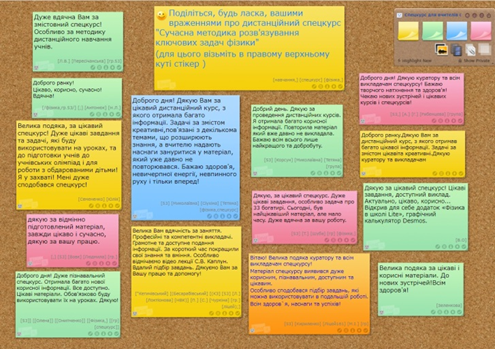 Частина 2.  Форум сайту «Дистанційна освіта»от Альона Рибенцева - Monday, 25 May 2020, 09:54 Велика подяка, за цікавий спецкурс! Мені імпонувало, що він розрахований для здобувачів освіти 7-11 класів, чесно кажучи в 10-11 класі вже 4 роки не викладаю, згадала і дізналася про нове, так як програма та підручники оновилися! Дуже цікаві завдання та задачі, які буду використовувати на уроках, та до підготовки учнів до учнівських олімпіад і для роботи з обдарованими дітьми! Я у захваті! Мені дуже сподобався спецкурс!от Ольга Абазіз - Monday, 25 May 2020, 10:25 Добрий день. Дякую за насичений спецкурс. Для мене, як вчителя, який працює вчителем фізики другий рік, дуже корисний. Дякую за Вашу працю. от Ірина Гресь - Monday, 25 May 2020, 10:52 Добрий день. Дякую Вам за цікаво викладений матеріал на спецкурсі. Дякую Вам за вашу працю.от Людмила Пересічанська - Monday, 25 May 2020, 11:42 Дякую за спецкурс! Особливо за методику дистанційного навчання учнів.от Марія Іванова - Monday, 25 May 2020, 11:52Доброго дня! Дякую за цікавий та змістовний курс! Дуже зручний спосіб надання інформації! от Тетяна Гладких - Monday, 25 May 2020, 12:05 Дякую за цiкавий, змiстовний спецкурс! от Андрій ГусЄв - Monday, 25 May 2020, 12:32 Доброго дня. Дякуємо Вам за цікавий та змістовний спецкурс.от Татьяна Шуба - Monday, 25 May 2020, 12:32 Доброго дня, дякую за дуже цікавий і змістовний спецкурс. Особлива подяка, за посилання на цікаві і корисні сайти. Дуже шкода, що цей навчальний рік уже закінчився і щоб показати і попрацювати з учнями на цих сайтах доведеться чекати цілих три місяці. Дякую всім лекторам, за їх таку нелегку працю. Бажаю всім здоров'я і натхнення.Куратор групи -  завідувач кафедри С.В. Каплун